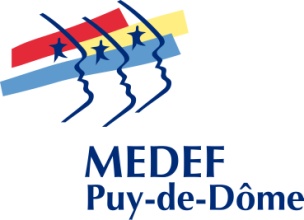 ASSEMBLEE GENERALE ANNUELLEJEUDI 17 SEPTEMBRE 2020ORDRE DU JOURRapport moral 2019 ;Comptes et rapport financier 2019 ;Rapport du Commissaire aux Comptes 2019 ;Approbation des comptes 2019 ;Affectation du résultat 2019 ;Quitus aux administrateurs ;Présentation et approbation du budget prévisionnel 2020 ;Ratification de la cooptation d’un membre au Conseil d’AdministrationElection d’un membre au Conseil d’Administration ;Actualités 2020 ;Questions diversesCette Assemblée Générale bénéficie du soutien financierde la Banque Populaire Auvergne-Rhône-Alpes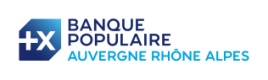 La Pardieu – 14, rue Louis Rosier -  63000 Clermont-Ferrand – Tél 04 73 34 85 96 – Fax 04 73 34 07 01E.mail : MEDEF63@wanadoo.fr